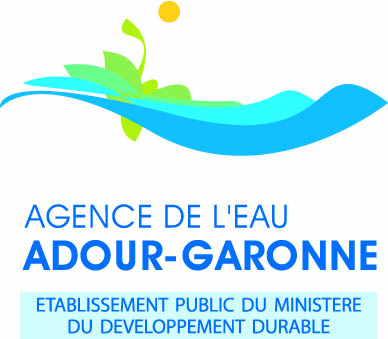 ATTESTATION DE NON RECUPERATION DE LA TVAJe soussigné(e) [Nom, Prénom, Qualité du signataire],…………………………………………………………………………………………………………………………………………………..Certifie, au titre de l'opération [Intitulé de l’opération]………………………………………………………que [Nom du bénéficiaire]  ………………………………………………. que je représente,  Ne récupère pas la T.V.A sur les dépenses d’investissement [1]Fait à	Le	Signature et cachet[1] (totalement ou partiellement, via le FCTVA ou autre)Cadre réservé à l’Agence de l’eau Adour-GaronneRéf n° du dossier : Intitulé du dossier (si différent de l’intitulé de l’opération porté par le bénéficiaire) :